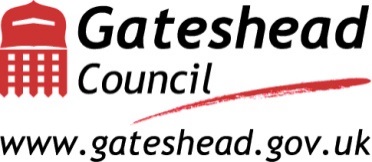 Provider Engagement Forum Information, Advice & Advocacy contractsThursday 11th July 2019       2pm - 4pmBewicks B (back of Bewicks restaurant) Gateshead Civic Centre  Gateshead NE8 1HH Pay & Display Car parking at venue Engagement session for current & potential Providers delivering Information, Advice and Advocacy services.The session will provide information about the Corporate Review of Information, Advice & Advocacy and involve you in a dialogue about how these services may be delivered in the future in Gateshead. How the Council delivers Information, Advice & Advocacy support and servicesThe Corporate Review – where it’s at. Information Strategy in developent, what you’ve told us so farContract(s) due for Tender, outline of current positionShare our thinking on what might change & a potetial new delivery modelEngage with Providers – what do good outcomes look like?Outline process and tender timescalesAddress Provider questions Provider registration on NEPO for future business/notificationsTo confirm your attendance please email: andiparker@gateshead.gov.ukAny queries: Andi Parker, Commissioning Officer 0191 433 2346 Health & Social Care Commissioning and Quality AssuranceCorporate Review lead Alison Dunn: Strategic Lead for Poverty and Inequality A Vision for IA&A services: Gateshead advice services do much more than help people to solve their practical problems, they give people a fair chance, they build skills so people can support themselves and each other, they enable people to fight for a better future and they tackle inequality; they help to make Gateshead a place where everyone thrives. 